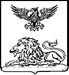 РОВЕНЬСКАЯ ТЕРРИТОРИАЛЬНАЯ ИЗБИРАТЕЛЬНАЯ КОМИССИЯПОСТАНОВЛЕНИЕ14 декабря 2023 года	№ 37/249-1О проведении сбора предложений для дополнительного зачисления в резерв составов	участковых	комиссий Ровеньского районаРуководствуясь пунктами 12, 14, 15, 18 Порядка формирования резерва составов участковых комиссий и назначения нового члена участковой комиссии из резерва составов участковых комиссий (далее – Порядок), утвержденного постановлением Центральной избирательной комиссии Российской Федерации от 05.12.2012 № 152/1137-6 (в ред. постановления ЦИК России от 01.11.2017 № 108/903-7) Ровеньская территориальная избирательная комиссия постановляет:Провести сбор предложений для дополнительного зачисления в резерв составов участковых комиссий  Ровеньского района.Утвердить текст информационного сообщения о сборе предложений для дополнительного зачисления в резерв составов участковых комиссий Ровеньского района (прилагается).Направить сообщение о сборе предложений для дополнительного зачисления в резерв составов участковых избирательных комиссий Ровеньского района:в срок до 27  декабря 2023  года в Избирательную комиссию Белгородской области.в срок до 04  января 2024 года для опубликования в информационную газету     Ровеньского района Белгородской области «Ровеньская нива».Разместить настоящее постановление на странице территориальной избирательной комиссии на официальном сайте Избирательной комиссии Белгородской области в информационно-телекоммуникационной сети «Интернет».Контроль за выполнением настоящего постановления возложить на председателя Ровеньской территориальной избирательной комиссии Е.В. Макарову.ИНФОРМАЦИОННОЕ СООБЩЕНИЕо приеме предложений для дополнительного зачисления в резервсоставов участковых избирательных комиссий Ровеньского района срока полномочий 2023-2028 годовРуководствуясь пунктами 12, 14, 15, 18 Порядка формирования резерва составов участковых комиссий и назначения нового члена участковой комиссии из резерва составов участковых комиссий (далее – Порядок), утвержденного постановлением Центральной избирательной комиссии Российской Федерации от 05.12.2012 № 152/1137-6 (в ред. постановления ЦИК России от 01.11.2017 № 108/903-7), Ровеньская территориальная избирательная комиссия объявляет о сборе предложений по кандидатурам для дополнительного зачисления в резерв составов участковых избирательных комиссий Ровеньского района срока полномочий 2023- 2028 годов.Количество вносимых кандидатур от каждого субъекта права внесения предложений для дополнительного зачисления в резерв составов участковых комиссий не ограничивается.Предложения по кандидатурам для дополнительного зачисления в резерв составов участковых избирательных комиссий и иные документы необходимо представлять с 06 по 26 января 2024 года в  Ровеньскую территориальную избирательную комиссию по адресу: 309740, Белгородская область, п. Ровеньки, ул. Ленина, д. 50, кабинет 301.тел. 5-68-65, в режиме работы: понедельник – пятница с 8.00 до 12.00 и с 13.00 до 17.00 (кроме субботы, воскресенья, праздничных дней.)ПЕРЕЧЕНЬ ДОКУМЕНТОВ,представляемых в соответствии с приложением № 2 к Порядку при внесении предложений по кандидатурам в резерв составов участковых избирательных комиссий Ровеньского районаДля политических партий, их региональных и местных отделений, иных структурных подразделенийРешение полномочного (руководящего или иного) органа политической партии либо регионального, местного отделения политической партии о внесении предложения о кандидатурах в резерв составов участковых комиссий, оформленное в соответствии с требованиями устава политической партии.Если предложение о кандидатурах вносит региональное или местное отделение политической партии, а в уставе политической партии не предусмотрена возможность такого внесения, – решение органа политической партии, уполномоченного делегировать региональному или местному отделению политической партии полномочия по внесению предложений о кандидатурах в резерв составов участковых комиссий о делегировании указанных полномочий, оформленное в соответствии с требованиями устава.Для иных общественных объединенийНотариально удостоверенная или заверенная уполномоченным на то органом общественного объединения копия действующего устава общественного объединения.Решение полномочного (руководящего или иного) органа общественного объединения о внесении предложения о кандидатурах в резерв составов участковых комиссий, оформленное в соответствии с требованиями устава, либо решение по этому же вопросу полномочного (руководящего или иного) органа регионального отделения, иного структурного подразделения общественного объединения, наделенного в соответствии с уставом общественного объединения правом принимать такое решение от имени общественного объединения.Если предложение о кандидатурах вносит региональное или местное отделение общественного объединения, а в уставе общественного объединения указанный в пункте 2 вопрос не урегулирован, – решение органа общественного объединения, уполномоченного в соответствии с уставом общественного объединения делегировать полномочия по внесению предложений о кандидатурах в резерв составов участковых комиссий, о делегировании таких полномочий и решение органа, которому делегированы эти полномочия, о внесении предложений в резерв составов участковых комиссий.Для представительного органа муниципального образования1. Решение представительного органа муниципального образования о внесении предложений о кандидатурах в резерв составов участковых комиссий должно быть принято в порядке, установленном его регламентом.Для собраний избирателей по месту жительства, работы, службы, учебы1. Протокол собрания избирателей по месту жительства, работы, службы, учебы о внесении предложений о кандидатуре в резерв состава участковой комиссии.Кроме того, всеми субъектами права внесения кандидатур должны быть представленыПисьменное согласие гражданина Российской Федерации на его назначение членом участковой избирательной комиссии с правом решающего голоса, зачисление в резерв составов участковых избирательных комиссий.Копия паспорта или документа, заменяющего паспорт гражданина Российской Федерации, содержащего сведения о гражданстве и месте жительства лица, кандидатура которого предложена для зачисления в резерв составов участковых комиссий.Две фотографии лица, предлагаемого в резерв состава участковой комиссии, размером 3х4 см (без уголка).Телефоны для справок: (847238) 5-68-65 .Ровеньская территориальная избирательная комиссияПредседательРовеньской территориальной избирательной комиссииЕ.В.МакароваСекретарьРовеньской территориальной избирательной комиссииА.В. Евтухова